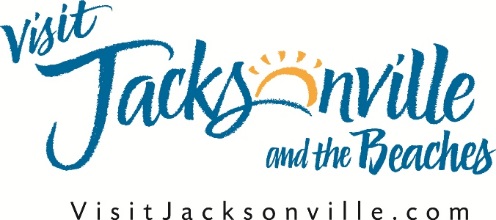 WEEKLY DUVAL COUNTY STR REPORT 6.7.20SUMMARY: This past week in Duval County saw Occupancy at 54.6%. This is a loss of 27.7% when comparing to the same week last year but a 12.6% increase over the prior week. Average Daily Rate had a 3.9% increase over the prior week as well. Revenue is down 39.1% which equates to around $4 million when comparing to last year’s statistics. Westside hotels had the lowest percentage loss at just over 20% of RevPAR loss. The Beach hotels saw a 23% RevPAR loss. The Downtown hotels are still showing the largest losses and having the slowest rebound. COVID-19 cancelations for group business and major events and concerts continue to lessen the demand in the Downtown area. Business Travel has also been impacted as companies have enacted restrictions for travel, many through the end of the year.Month to Date Occupancy is down 29.2% and Revenue is down 40.9%, totaling approximately $6 million. Total Room Revenue Month to Date is $9.7 million. This is showing improvement as total Room Revenue for April was only $9.9 million. 4-Year Comparison of Demand (Rooms Sold) of Same Week: Current Week% of changeMonth to Date% of changeOccupancy54.6%-27.7%52.2%-29.2%ADR $81.73-16.7%$80.58-17.3%RevPAR$44.62-39.7%$42.03-41.5% Room Revenue$5,562,647-39.1%$9,729,932-40.9%By Area:Occupancy% of changeADR % of changeRevPAR% of changeArlington59.6%-29.0%$78.66-11.3%$46.91-37.0%Beaches69.8%-16.6%$146.51-7.7%$102.32-23.0%Downtown33.2%-54.9%      $99.40    -19.1%$33.04-63.6%Northside/Airport47.3%    -34.5%$73.90-16.0%$34.97-45.0%Southside/Mandarin59.0%-22.2%$69.66-21.2%$41.12-38.7%Westside65.8%-11.5%$72.43-9.9%$47.65-20.2%SunMonTuesWedThursFriSatTotal Sold20207,6858,6589,1649,3829,69811,36212,11468,063201910,22213,42514,53714,46813,49313,60513,39593,145201810,59313,94514,84314,91113,97513,66913,57195,507201710,77513,27714,25314,70613,98613,79913,000   93,796